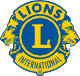 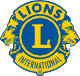 Global medlemsfokuseringVilka är vårt distrikts styrkor, svagheter, möjligheter och hot?Styrkor och svagheterStyrkor och svagheter är interna — det vi har kontroll över och kan förändra. Exempel:Ledare i vårt distrikt vet/vet inte hur man startar nya klubbarDet är inte svårt/det är svårt att tillsätta våra ledarposter varje årVåra klubbar gör/gör inte särskilda insatser så att nya medlemmar känner sig välkomnaVåra klubbar använder/använder inte sociala medier på ett bra sättMöjligheter och hotMöjligheter och hot är externa — det som händer i samhället och som påverkar våra klubbar. Exempel:Företag startar upp eller läggs nerDemografin ändras, såsom att människor går i pension tidigare eller att unga familjer flyttar inAndra humanitära organisationer får uppmärksamhet eller försvinnerMänniskor kan känna ökad eller minskad kontakt med sin respektive hemortOfta kan externa faktorer som först ser ut som hot göras om till möjligheter. Exempelvis kan andra hjälporganisationer bli viktiga samarbetspartner i gemensamma projekt.Ta med dina tankar kring detta till vårt möte. Tillsammans kommer vi att diskutera var vi befinner oss och hur långt vi kan nå!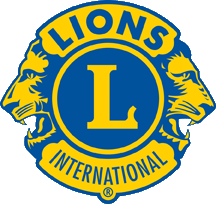 Lions Clubs International 300 W. 22nd StreetOak Brook, IL 60523-8842USAwww.lionsclubs.orgTelefon: 630-468-6890STYRKORSVAGHETERMÖJLIGHETERHOT1.1.1.1.2.2.2.2.3.3.3.3.